Ogłoszenie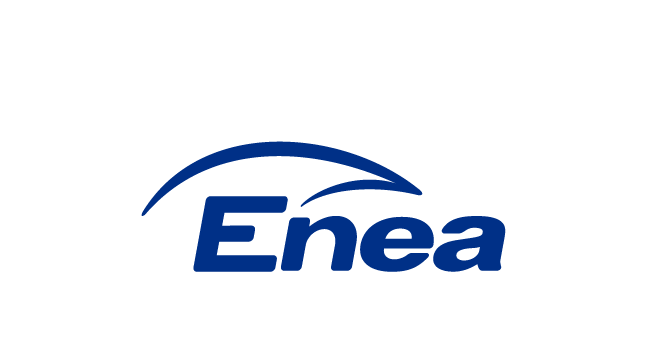                Enea Połaniec S.A. ogłasza przetarg niepubliczny i zaprasza do złożenia ofertyna wykonanie  remontu instalacji falownikowej podajników węgla bl.6 w  Enea Połaniec S.A.wg następujących warunków:Przedmiot zamówienia: Wykonanie  remontu instalacji falownikowej podajników węgla bl.6 w  Enea Połaniec S.A.Szczegółowy zakres Usług obejmuje:Aktualizacja dokumentacji technicznej po wymianie falowników.Dobór i dostawa 6 szt. falowników, zamienników do VLT 5027 (falownik dobrany na moc napędu min. 18,5kW, napięcie zasilające 400V, 50Hz). Instalację, jeżeli zachodzi potrzeba projektowa wyposażyć należy w dławiki sieciowe.Demontaż 6 szt falowników zainstalowanych na napędach podajników węgla.Remont instalacji i skrzyń sterowania miejscowego (wymiana lampek sygnalizacyjnych i przycisków, naprawa kluczy sterowniczych i zamków), uszczelnienie.Montaż nowych falowników i układów pomocniczych, badania pomontażowe.Dostawa i wymiana wentylatorów szafowych i filtrów pyłowych.Oprogramowanie oraz uruchomienie falowników i podajników węgla.Dostarczenie certyfikatów i deklaracji zgodności, Dyrektywa EMC - IEC/EN 61800-3Dostarczenie dokumentacji technicznej i protokołów w formie papierowej i elektronicznej. Dostarczenie wszystkich niezbędnych materiałów do wykonania przedmiotu zamówienia.Szczegółowy zakres usługi zawiera Załącznik 1 do SIWZ.Terminy wykonania Usług:Terminy wykonania zgodny z SIWZZamawiający zastrzega sobie prawo do zabezpieczenia w umowie roszczeń na okoliczność niewykonania lub nienależytego  wykonania Umowy oraz usuwania wad i usterek w okresie gwarancji. Zabezpieczenie zostanie utworzone w postaci polisy ubezpieczeniowej lub bankowej w wysokości 10% kwoty Wynagrodzenia netto, płatnej na każde żądanie, bez badania jego zasadności.Ofertę należy przesłać do dnia 15.10.2018r. do godz. 15.00 na adres e-mail: alicja.suchon@enea.pl lub na adres: Enea Połaniec S.A.Biuro Zakupów  Materiałów i UsługAlicja SuchońZawada 26PołaniecOferent ponosi wszelkie koszty związane ze sporządzeniem i przedłożeniem oferty.Oferent zobowiązany jest do zachowania w tajemnicy wszelkich poufnych informacji, które uzyskał od Zamawiającego w trakcie opracowywania oferty.Wykonawca zobowiązany jest do posiadania ubezpieczenia od odpowiedzialności cywilnej (OC) z tytułu prowadzonej działalności na kwotę  nie niższą niż 2.000.000 zł.Zamawiający zastrzega sobie prawo do przyjęcia lub odrzucenia oferty w każdym czasie przed przekazaniem zamówienia do realizacji bez podania uzasadnienia., co nie skutkuje żadnym roszczeniami oferenta wobec zamawiającego.Zamawiający udzieli zamówienia  wybranemu oferentowi, zgodnie z zapytaniem ofertowym i warunkami ustalonymi podczas ewentualnych negocjacji.Oferta powinna zawierać: Wynagrodzenie ofertowe,warunki płatności.terminy wykonania,okres gwarancji,okres ważności oferty,oświadczenia:o zapoznaniu się z zapytaniem ofertowym,o wyrażeniu zgodny na ocenę zdolności wykonawcy do spełnienia określonych wymagań 
w zakresie jakości, środowiska oraz bezpieczeństwa i higieny pracy,o posiadaniu certyfikatu z zakresu jakości, ochrony środowiska oraz bezpieczeństwa i higieny pracy lub ich braku,o wykonaniu przedmiotu zamówienia zgodnie z obowiązującymi przepisami ochrony środowiska oraz bezpieczeństwa i higieny pracy,o posiadaniu ubezpieczenia od Odpowiedzialności Cywilnej na kwotę ……….... (należy podać wysokość OC nie niższą niż  2.000.000 zł) w zakresie prowadzonej działalności związanej z przedmiotem zamówienia wraz z oświadczeniem, że oferent będzie posiadał taką polisę przez cały okres świadczenia usług.o zastosowaniu rozwiązań spełniających warunki norm jakościowych,o zastosowaniu narzędzi spełniających warunki zgodne z wymogami bhp i ochrony środowiska,o kompletności oferty pod względem dokumentacji,o spełnieniu wszystkich wymagań Zamawiającego określonych w zapytaniu ofertowym,o objęciu zakresem oferty wszystkich dostaw niezbędnych do wykonania przedmiotu zamówienia zgodnie z określonymi przez Zamawiającego wymogami oraz obowiązującymi przepisami prawa polskiego i europejskiego.Kryterium oceny ofertOferty zostaną ocenione przez Zamawiającego w oparciu o następujące kryterium oceny:Bilans oceny ofert:  K= K1K1-Wynagrodzenie Ofertowe netto - znaczenie (waga) / 100%/(porównywana będzie Cena netto   nie zawierająca podatku VAT)Gdzie:Cn – wynagrodzenie najniższe z ocenianych Ofert/najniższa wartość oferty (netto),Co – wynagrodzenie ocenianej Oferty/wartość ocenianej oferty (netto).Do oferty należy dołączyć referencje określone w załączniku nr 1, poświadczone co najmniej 3 listami referencyjnymi.Dostawca zobowiązany jest do stosowania Ogólnych Warunków Zakupu usług Enea Połaniec S.A. umieszczonych na stronie:https://www.enea.pl/pl/grupaenea/o-grupie/spolkigrupy-enea/polaniec/zamowieniaWymagania   Zamawiającego w zakresie  wykonywania   prac   na  terenie  Zamawiającego  zamieszczone są na stronie internetowej https://www.enea.pl/pl/grupaenea/o-grupie/spolki-grupy-enea/polaniec/zamowienia/dokumenty.  Wykonawca  zobowiązany  jest   do  zapoznania  się   z  tymi   dokumentami. Osoby odpowiedzialne za kontakt z oferentami ze strony Zamawiającego:w zakresie technicznym:Antoni Salij  Kierownik Zespołu ds. Układów, Urządzeń Elektrycznych i AKPiAtel.: +48 15 865 69 60 lub + 48 664 030 854email: antoni.salij@enea.plw zakresie formalnym:Alicja SuchońSpecjalista d/s Zakupówtel. +48 15 865 66 77; fax: +48 15 865 61 88email: alicja.suchon@enea.plPrzetarg prowadzony będzie na zasadach określonych w regulaminie wewnętrznym Enea Połaniec S.A.Zamawiający zastrzega sobie możliwość zmiany warunków przetargu określonych w niniejszym zapytaniu  lub odwołania przetargu bez podania przyczyn.Załacznik  nr  1   do  ogłoszenia    - SIWZZałacznik  nr  2   do  ogłoszenia    -  Wzór oferty.Załacznik  nr  3    do  ogłoszenia   -  Wzór umowy .Załącznik nr 1 do ogłoszenia Specyfikacja istotnych warunków zamówienia SIWZ na„.Wykonanie  remontu instalacji falownikowej podajników węgla bl.6 w  Enea Połaniec S.A.”PRZEDMIOT ZAMÓWIENIA   Wykonanie  remontu instalacji falownikowej podajników węgla bl.6 w  Enea Połaniec S.A.ZAKRES USŁUG OBEJMUJEAktualizacja dokumentacji technicznej po wymianie falowników.Dobór i dostawa 6 szt. falowników, zamienników do VLT 5027 (falownik dobrany na moc napędu min. 18,5kW, napięcie zasilające 400V, 50Hz). Instalację, jeżeli zachodzi potrzeba projektowa wyposażyć należy w dławiki sieciowe.Demontaż 6 szt falowników zainstalowanych na napędach podajników węgla.Remont instalacji i skrzyń sterowania miejscowego (wymiana lampek sygnalizacyjnych i przycisków, naprawa kluczy sterowniczych i zamków), uszczelnienie.Montaż nowych falowników i układów pomocniczych, badania pomontażowe.Dostawa i wymiana wentylatorów szafowych i filtrów pyłowych.Oprogramowanie oraz uruchomienie falowników i podajników węgla.Dostarczenie certyfikatów i deklaracji zgodności, Dyrektywa EMC - IEC/EN 61800-3Dostarczenie dokumentacji technicznej i protokołów w formie papierowej i elektronicznej. Dostarczenie wszystkich niezbędnych materiałów do wykonania przedmiotu zamówienia.Szczegółowy zakres usługi zawiera Załącznik 1 do SIWZ.DOKUMENTACJA  TECHNICZNA Istniejąca dokumentacja techniczna w wersji papierowej dostępna jest do wglądu u Zamawiającego.ZAŁOŻENIA I WARUNKI TECHNICZNE DLA PRAWIDŁOWEJ REALIZACJI ZADANIA„Wykonawca” – osoba fizyczna, osoba prawna albo jednostka organizacyjna nieposiadająca osobowości prawnej, która ubiega się o udzielenie Zamówienia, złożyła ofertę w Postępowaniu lub zawarła Umowę,Wykonawca powinien mieć doświadczenie i wykonywał/wykonuje remonty zabezpieczeń elektrycznych pól 6kV w energetyce.Wszystkie urządzenia, materiały podstawowe, materiały pomocnicze oraz sprzęt niezbędny dla bezpiecznej realizacji prac obiektowych na terenie Zamawiającego zapewnia Wykonawca, który  ponosi wszystkie koszty w tym zakresie.Złom metali i kabli stanowi własność Zamawiającego i należy go przekazać do magazynu wskazanego przez Zamawiającego. Pozostałe odpady Wykonawca zagospodaruje na swój koszt.Transport technologiczny materiałów oraz złomu należy do zakresu Wykonawcy, zgodnie z zasadami i instrukcjami obowiązującymi na terenie Enea Połaniec S.A.WARUNKI ORGANIZACYJNE DLA PRAWIDŁOWEJ REALIZACJI ZADANIAPodczas wykonywania prac na terenie Enea Połaniec S.A., Wykonawcę obowiązują w szczególności aktualne przepisy wewnętrzne Zamawiającego, a w tym Instrukcja Organizacji Bezpiecznej Pracy w Enea Połaniec S.A., Instrukcja ochrony przeciwpożarowej oraz przepisy w zakresie ochrony środowiska naturalnego, z którymi Wykonawca jest zobowiązany zapoznać się na etapie przed złożeniem ostatecznej oferty cenowej.Zamawiający żąda wskazania przez Wykonawcę części zamówienia, których wykonanie zamierza powierzyć Podwykonawcom i podania przez Wykonawcę nazw firm Podwykonawców, jeśli to ma zastosowanie.W przypadku powierzenia realizacji zamówienia Podwykonawcy, Wykonawca ponosi odpowiedzialność za działanie lub zaniechania takiego podmiotu jak za własne działania lub zaniechania.Zakres usługi będzie realizowany zgodnie z uzgodnionym harmonogramem remontu.OBOWIĄZKI ZAMAWIAJĄCEGOBieżąca współpraca, bezzwłoczne udzielanie informacji oraz udział w wizjach lokalnych związanych z realizowanym zadaniem.Udostępnianie posiadanej dokumentacji technicznej.Konsultowanie proponowanych rozwiązań technicznych.Przekazywanie wszystkich koniecznych dokumentów związanych z zakresem SIWZ.OBOWIĄZKI WYKONAWCYDostarczenie wymaganych instrukcją organizacji bezpiecznej pracy w Enea Połaniec S.A., dokumentów zarówno na etapie składania oferty (dokument Z-7) jak i przed rozpoczęciem prac na obiektach w Enea Połaniec S.A (dokumenty Z-1, Z-2, Z-8), w wymaganych terminach.Skierowanie do wykonywania prac na terenie Enea Połaniec S.A. pracowników o wymaganych kwalifikacjach zawodowych, spełniających wymagania określone w aktualnej instrukcji organizacji bezpiecznej pracy obowiązującej u Zamawiającego.Dostarczenie wymaganych instrukcją postępowania z odpadami wytworzonymi u Zamawiającego przez podmioty zewnętrzne, dokumentów przed rozpoczęciem prac na obiektach w Enea Połaniec S.A (lista i rodzaj wytwarzanych odpadów, spis stosowanych substancji chemicznych i niebezpiecznych, potwierdzenie zapoznania pracowników z aspektami środowiskowymi). Tylko złom stalowy oraz kable są kwalifikowane, jako odpad Zamawiającego.Dostarczenie dokumentów z przeprowadzonej utylizacji pozostałych wytworzonych przez Wykonawcę odpadów, zgodnie z wymaganiami obowiązującej instrukcji.GWARANCJEWymagany przez Zamawiającego okres gwarancji na wykonane prace powinien wynosić minimum 36 miesięcy licząc od daty odbioru końcowego. Wymagane są następujące warunki gwarancji:Przystąpienie do usuwania wad natychmiast od otrzymania zawiadomienia w przypadku urządzeń technologicznych mających wpływ na pracę i produkcję energii elektrycznej bloku energetycznego.Przystąpienie do usuwania wad do 12 godzin od otrzymania zawiadomienia w pozostałych przypadkach.Zawiadomienie będzie przekazane telefonicznie i potwierdzone pocztą elektroniczną.WYNAGRODZENIE I WARUNKI PŁATNOŚCIWynagrodzenie  ryczałtowe za cały zakres realizacji usługi wynosi ……………………… zł, które musi obejmować: Koszt dostawy 6 kpl. falowników …………………………………. zł.Koszt prac remontowych i dokumentacji ……………………………… zł.TERMINY  WYKONANIA USŁUGI Planowany termin realizacji usługi: od momentu podpisania umowy do 15.04.2019 roku.Wykonanie prac na obiekcie energetycznym 12.02 - 06.03.2019r. Zamawiający zastrzega sobie zmianę terminu odstawienia bloku energetycznego do wykonania prac obiektowych.ORGANIZACJA REALIZACJI PRAC Organizacja i wykonywanie prac na terenie Elektrowni odbywa się zgodnie z Instrukcją Organizacji Bezpiecznej Pracy (IOBP) dostępna na stronie: https://www.enea.pl/pl/grupaenea/o-grupie/spolki-grupy-enea/polaniec/zamowienia/dokumenty.Warunkiem dopuszczenia do wykonania prac jest opracowanie szczegółowych instrukcji bezpiecznego wykonania prac przez Wykonawcę.Na polecenie pisemne prowadzone są prace tylko w warunkach szczególnego zagrożenia, zawarte w IOBP, pozostałe prace prowadzone są na podstawie Instrukcji Organizacji Robót (IOR) opracowanej przez Wykonawcę i zatwierdzonej przez Zamawiającego.Dokumenty wymienione w pkt. 11.1.1 należy przedłożyć Zamawiającemu 2 tygodnie przed planowanym terminem odstawienia instalacji do remontu.Zatwierdzone przez Zamawiającego dokumenty wymienione w pkt. 11.1.2 należy przedłożyć Zamawiającemu 2 tygodnie przed planowanym terminem odstawienia instalacji do remontu.Wykonawca jest zobowiązany do przestrzegania zasad i zobowiązań zawartych w IOBP.Wykonawca jest zobowiązany do zapewnienia zasobów ludzkich i narzędziowych.Wykonawca będzie uczestniczył w spotkaniach koniecznych do realizacji, koordynacji i współpracy.Wykonawca  zabezpieczy:niezbędne wyposażenie, a także środki transportu nie będące na wyposażeniu instalacji oraz w dyspozycji Zamawiającego, konieczne do wykonania Usług, w tym specjalistyczny sprzęt  oraz  pracowników z wymaganymi uprawnieniami;Wykonawca jest zobowiązany do utylizacji wytworzonych odpadów. WYKONAWCA  BĘDZIE WYKONYWAŁ ROBOTY/ŚWIADCZYŁ USŁUGI ZGODNIE Z:Ustawą Prawo budowlane,Ustawą o dozorze technicznym,Ustawą Prawo ochrony środowiska,Ustawą o odpadach,Zaleceniami i wytycznymi korporacyjnymi  GK ENEA.MIEJSCE ŚWIADCZENIA USŁUGStrony uzgadniają, że Miejscem świadczenia Usług będzie teren Elektrowni Zamawiającego w Zawadzie 26, 28-230 Połaniec. RAPORTY I ODBIORYDokumentacja wymagana przez Zamawiającego.REGULACJE PRAWNE, PRZEPISY I NORMYWykonawca będzie przestrzegał polskich przepisów prawnych łącznie z instrukcjami i przepisami wewnętrznych Zamawiającego takich jak dotyczące przepisów przeciwpożarowych i ubezpieczeniowych.Wykonawca ponosi koszty dokumentów, które należy zapewnić dla uzyskania zgodności z regulacjami prawnymi, normami i przepisami (łącznie z przepisami BHP).Obok wymagań technicznych, należy przestrzegać regulacji prawnych, przepisów i norm, które wynikają z ostatnich wydań dzienników ustaw i dzienników urzędowych.REFERENCJEReferencje dla wykonanych usług o profilu zbliżonym do usług będących przedmiotem przetargu (w czynnych obiektach przemysłowych), potwierdzające posiadanie przez Wykonawcę co najmniej 5-letniego doświadczenia, poświadczone co najmniej 3 listami referencyjnymi, dla realizowanych usług o wartości łącznej nie niższej niż  200.000 zł netto.WIZJA  LOKALNA Zamawiający  przewiduje  wizję  lokalną  w  miejscu  planowanych robót.W celu przeprowadzenia wizji lokalnej należy po ukazaniu się ogłoszenia o zamówieniu skontaktować się z Panem Antoni Salij kontakt: e-mail: antoni.salij@enea.pl, tel.: 15 865 6960, kom. 664 030 854. Wizja będzie możliwa w okresie 5 dni od daty ogłoszenia przetargu. WARUNKIEM DOPUSZCZENIA DO PRZETARGU JEST DOŁĄCZENIE DO OFERTYOświadczenia Wykonawcy o wypełnieniu obowiązku informacyjnego przewidzianego w art. 13 lub art. 14 RODO wobec osób fizycznych, od których dane osobowe bezpośrednio lub pośrednio pozyskał, którego wzór stanowi załącznik do ogłoszenia.W przypadku gdy Wykonawca jest osobą fizyczną oświadczenia Wykonawcy o wyrażeniu zgody na przetwarzanie przez Enea Połaniec S.A. danych osobowych, którego wzór stanowi załącznik do ogłoszenia.Wykazów usług wykonanych przez Wykonawcę, o których mowa w pkt 16.1. wraz z podaniem ich wartości, przedmiotu, dat wykonania i podmiotów, na rzecz których zostały wykonane.ZAŁĄCZNIKI DO SIWZIntegralną częścią ogłoszenia jest klauzula informacyjna wynikająca z obowiązku informacyjnego Administratora (Enea Połaniec S.A.) stanowiąca Załącznik  do ogłoszenia.Załącznik nr 1 do SIWZ – Zakres remontu instalacji falownikowej podajników węgla bl.6. Wzory dokumentów:Z – 7 Kwestionariusz bezpieczeństwa i higieny pracy dla WykonawcówDOKUMENTY WŁAŚCIWE DLA ENEA POŁANIEC S.A.:Ogólne Warunki Zakupu UsługInstrukcja Ochrony PrzeciwpożarowejInstrukcja Organizacji Bezpiecznej PracyInstrukcja Postepowania w Razie Wypadków i Nagłych ZachorowańInstrukcja Postępowania z OdpadamiInstrukcja Przepustkowa dla Ruchu materiałowegoInstrukcja Postępowania dla Ruchu Osobowego i PojazdówInstrukcja w Sprawie Zakazu Palenia TytoniuZałącznik do Instrukcji Organizacji Bezpiecznej Pracy-dokument związany nr 4Zmiana adresu dostarczania dokumentów zobowiązaniowychDostępne na stronie internetowej Enea Połaniec S.A. pod https://www.enea.pl/pl/grupaenea/o-grupie/spolki-grupy-enea/polaniec/zamowienia/dokumenty.Załącznik 1 do SIWZZakres remont instalacji falownikowej podajników węgla bloku energetycznego nr 6Do regulacji prędkości obrotowej silników podajników ślimakowych węgla bl.6 wykorzystywane są obecnie falowniki typu VLT 5027, które nie są już produkowane. Falowniki te zainstalowane są w szafach SF w pomieszczeniu rozdzielnicy E6 (po 2 falowniki w jednej szafie). Kable do silników są ekranowane, na wyjściu z falownika zainstalowany jest dławik.Zakres remontu:Aktualizacja dokumentacji technicznej po wymianie falowników.Dobór i dostawa 6 szt. falowników, zamienników do VLT 5027 (falownik dobrany na moc napędu min. 18,5kW, napięcie zasilające 3X400V, 50Hz). Instalację, jeżeli zachodzi potrzeba projektowa wyposażyć należy w dławiki sieciowe.Demontaż zachowawczy 6 szt. falowników zainstalowanych na napędach podajników węgla.Remont instalacji i skrzyń sterowania miejscowego (wymiana lampek sygnalizacyjnych i przycisków, naprawa kluczy sterowniczych i zamków), uszczelnienie.Montaż nowych falowników i układów pomocniczych, badania pomontażowe.Dostawa i wymiana wentylatorów szafowych i filtrów pyłowych.Oprogramowanie oraz uruchomienie falowników i podajników węgla.Dostarczenie certyfikatów i deklaracji zgodności, Dyrektywa EMC - IEC/EN 61800-3Dostarczenie dokumentacji technicznej i protokołów w formie papierowej i elektronicznej.Intencją Zamawiającego jest uproszczenie układu, tak aby dopasować instalację do istniejącego sposobu sterowania, nie zmieniając aplikacji w systemie DCS Ovation. Dopasować układ falownika, (jeżeli to możliwe) likwidując separatory SEP1-3 – falownik z izolowanymi obwodami wejściowymi i wyjściowymi.Wymagania:Wszystkie materiały do remontu dostarcza Wykonawca, zadanie realizowane w całości przez Wykonawcę. Falownik musi być dobrany do rozruchów ciężkich, gdyż zasilają podajniki ślimakowe węgla.Dostarczone wyroby muszą spełniać wszystkie wymogi bezpieczeństwa i ochrony zdrowia i będą oznaczone znakiem CE, zgodnie z wymaganiami stosowania oznaczenia CE oraz zgodnie z obowiązującymi dyrektywami Wspólnoty Europejskiej (WE). Jeżeli dostarczony produkt podlega kilku dyrektywom WE, Wykonawca ma obowiązek zapewnić zgodność dostarczanych Zamawiającemu towarów ze wszystkimi stosowanymi dyrektywami WE.Istniejąca dokumentacja techniczna w wersji papierowej dostępna jest do wglądu u Zamawiającego.Zaktualizowana dokumentacja techniczna zostanie dostarczona przez Wykonawcę w wersji papierowej i elektronicznej w 3 egz. Jeżeli do oprogramowania falowników wymagany będzie program specjalistyczny to należy taki program dostarczyć Zamawiającemu.Schematy poglądowe istniejącej Instalacji: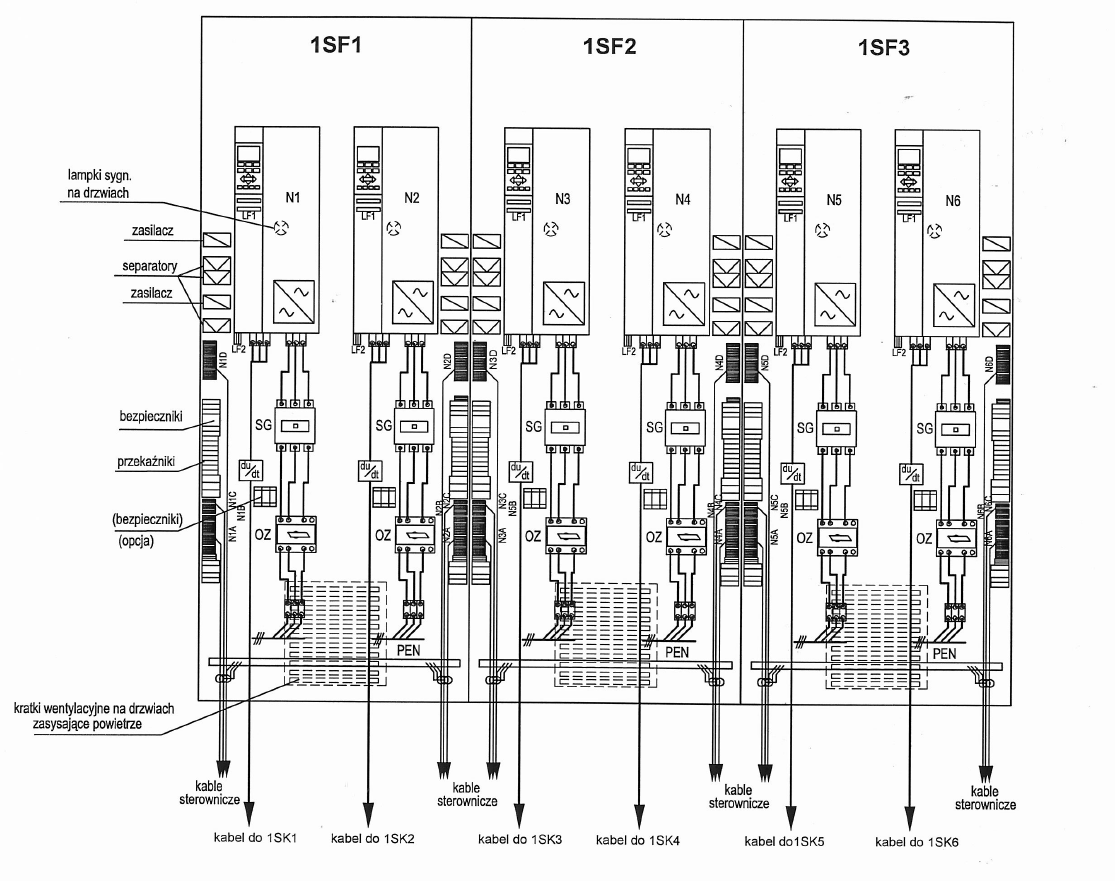 Szafy falowników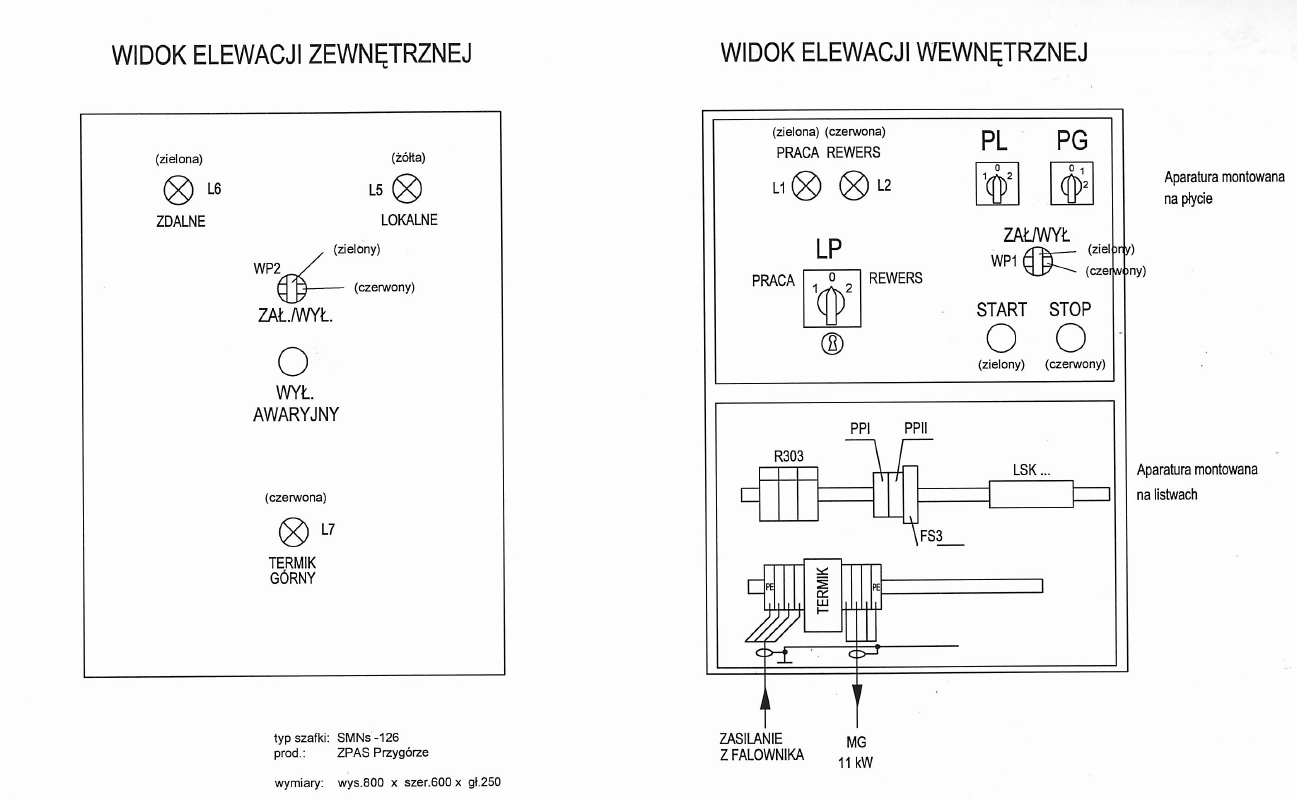 Skrzynki sterowania miejscowego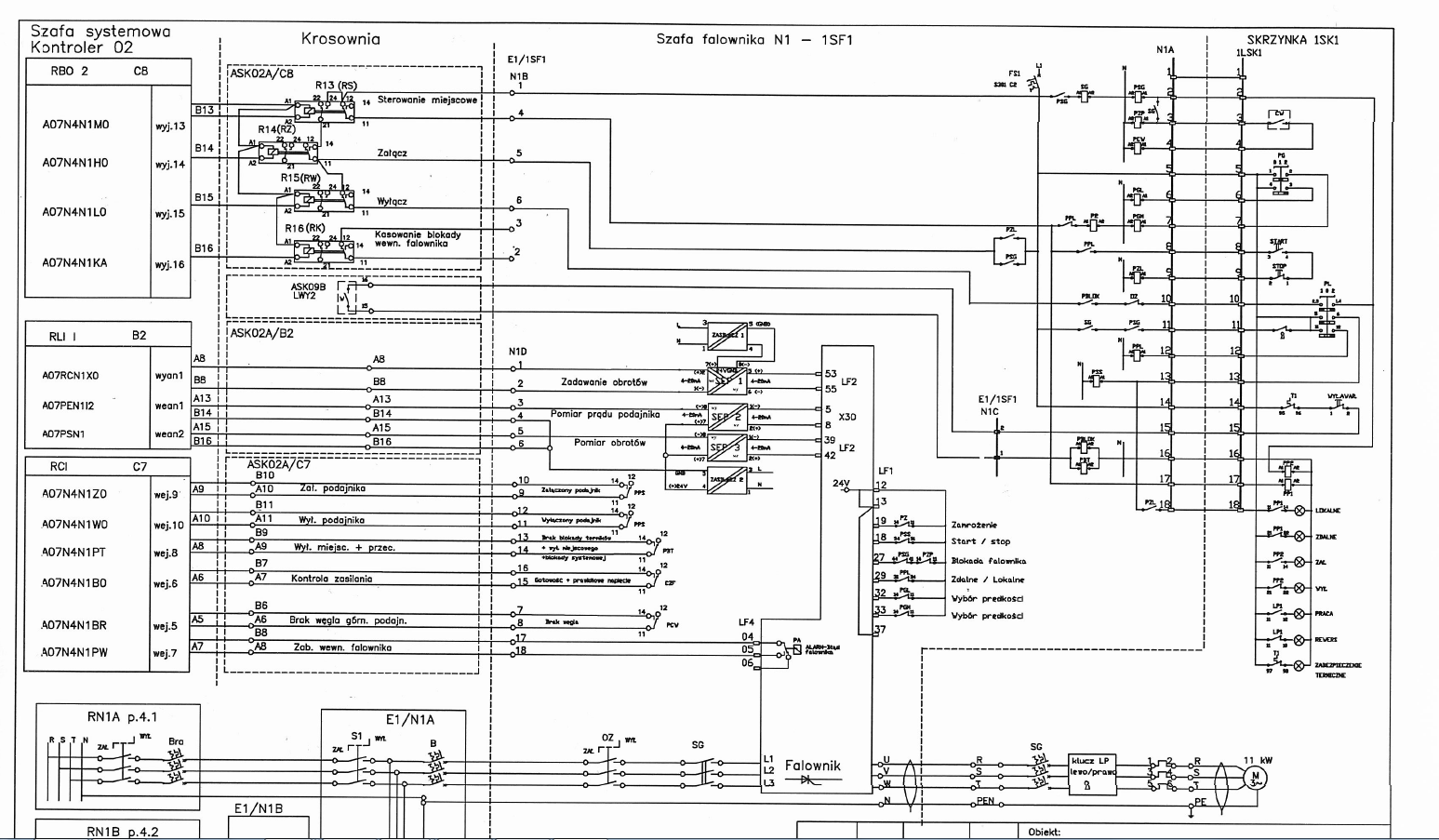 Schemat ideowyZałącznik do ogłoszeniaWzórZ – 7 Kwestionariusz bezpieczeństwa i higieny pracy dla Wykonawców…………………………………….								………………….……….…Nazwa firmy – Wykonawcy							miejscowość i data Liczba osób zatrudnionych ogółem: ……………….; w tym: osób na umowę o pracę:…….….; umowy cywilno – prawne;….…....; osób samozatrudniających się:…………………..Kwestionariusz obowiązana jest wypełnić każda Firma, która otrzymała zaproszenie do udziału w procesie zakupu prac i/lub usług. Na podstawie danych kwestionariusza zostanie przeprowadzona ocena stanu bezpieczeństwa i higieny pracy w firmie, która będzie miała wpływ na wybór firmy do realizacji prac i/lub usług. Prosimy o udzielenie odpowiedzi na wszystkie pytania.*W przypadku odpowiedzi TAK Wykonawca zobowiązany jest uzyskać i dołączyć kwestionariusze od podwykonawców* Dotyczy Z-7 Kwestionariusz bezpieczeństwa i higieny pracy dla Wykonawców*** Za okres do dnia złożenia kwestionariuszaWyrażam zgodę na przeprowadzenie audytu sprawdzającego przez upoważnionych pracowników Elektrowni 
w celu potwierdzenia danych, o których mowa w kwestionariuszu.*Za zgodność danych zawartych w Karcie/Kwestionariuszu        …………………………………………………………………… Data, podpis Pracodawcy lub osoby przez niego upoważnionejFR : Liczba wypadków przy pracy(w tym śmiertelnych) x 1 000 000 / ogólną liczbę przepracowanych godzin ryzyka;SR : Liczba dni absencji chorobowej spowodowanej wypadkami x 1000 /ogólną liczbą przepracowanych godzin ryzyka;Liczba godzin ryzyka: Liczba godzin, w tym godzin nadliczbowych przepracowanych przez pracowników zatrudnionych na podstawie umowy o pracę na czas określony i nieokreślony;Załącznik do ogłoszeniaWzór oświadczenia wymaganego od wykonawcy w zakresie wypełnienia obowiązków informacyjnych przewidzianych w art. 13 lub art. 14 RODO Oświadczam, że wypełniłem obowiązki informacyjne przewidziane w art. 13 lub art. 14 RODO1) wobec osób fizycznych, od których dane osobowe bezpośrednio lub pośrednio pozyskałem w celu złożenia oferty / udział w niniejszym postępowaniu.*…………………………………………..                                                                                           data i podpis uprawnionego przedstawiciela Wykonawcy______________________________1) rozporządzenie Parlamentu Europejskiego i Rady (UE) 2016/679 z dnia 27 kwietnia 2016 r. w sprawie ochrony osób fizycznych w związku z przetwarzaniem danych osobowych i w sprawie swobodnego przepływu takich danych oraz uchylenia dyrektywy 95/46/WE (ogólne rozporządzenie o ochronie danych) (Dz. Urz. UE L 119 z 04.05.2016, str. 1). * W przypadku gdy wykonawca nie przekazuje danych osobowych innych niż bezpośrednio jego dotyczących lub zachodzi wyłączenie stosowania obowiązku informacyjnego, stosownie do art. 13 ust. 4 lub art. 14 ust. 5 RODO treści oświadczenia wykonawca nie składa (usunięcie treści oświadczenia np. przez jego wykreślenZałącznik do ogłoszeniaKlauzula informacyjna Zgodnie z art. 13 i 14 ust. 1 i 2 Rozporządzenia Parlamentu Europejskiego i Rady (UE) 2016/679 z dnia 27 kwietnia 2016 r. w sprawie ochrony osób fizycznych w związku z przetwarzaniem danych osobowych w sprawie swobodnego przepływu takich danych oraz uchylenia dyrektury 95/45/WE (dalej: RODO), informujemy:Administratorem Pana/Pani danych osobowych podanych przez Pana/Panią jest Enea Elektrownia Połaniec Spółka Akcyjna (skrót firmy: Enea Połaniec S.A.) z siedzibą w Zawadzie 26, 28-230 Połaniec (dalej: Administrator).Dane kontaktowe:Inspektor Ochrony Danych - e-mail: eep.iod@enea.pl, telefon: 15 / 865 6383Pana/Pani dane osobowe przetwarzane będą w celu udziału w postępowaniu/przetargu oraz późniejszej ewentualnej realizacji oraz rozliczenia usługi bądź umowy ( art. 6 ust. 1 lit. b Rozporządzenia Parlamentu Europejskiego i Rady (UE) 2016/679 z dnia 27 kwietnia 2016 r. tzw. ogólnego rozporządzenia o ochronie danych osobowych, dalej: RODO). Podanie przez Pana/Panią danych osobowych jest dobrowolne, ale niezbędne do udziału w postępowaniu i późniejszej ewentualnej realizacji usługi bądź umowy.Administrator może ujawnić Pana/Pani dane osobowe podmiotom upoważnionym na podstawie przepisów prawa. Administrator może również powierzyć przetwarzanie Pana/Pani danych osobowych dostawcom usług lub produktów działającym na jego rzecz, w szczególności podmiotom świadczącym Administratorowi usługi IT, księgowe, transportowe, serwisowe, agencyjne. Zgodnie z zawartymi z takimi podmiotami umowami powierzenia przetwarzania danych osobowych, Administrator wymaga od tych dostawców usług zgodnego z przepisami prawa, wysokiego stopnia ochrony prywatności i bezpieczeństwa Pana/Pani danych osobowych przetwarzanych przez nich w imieniu Administratora.Pani/Pana dane osobowe będą przechowywane przez okres wynikający z powszechnie obowiązujących przepisów prawa oraz przez czas niezbędny do dochodzenia roszczeń związanych z przetargiem.Dane udostępnione przez Panią/Pana nie będą podlegały profilowaniu.Administrator danych nie ma zamiaru przekazywać danych osobowych do państwa trzeciego.Przysługuje Panu/Pani prawo żądania: dostępu do treści swoich danych - w granicach art. 15 RODO,ich sprostowania – w granicach art. 16 RODO, ich usunięcia - w granicach art. 17 RODO, ograniczenia przetwarzania - w granicach art. 18 RODO, przenoszenia danych - w granicach art. 20 RODO,prawo wniesienia sprzeciwu (w przypadku przetwarzania na podstawie art. 6 ust. 1 lit. f) RODO – w granicach art. 21 RODO,Realizacja praw, o których mowa powyżej, może odbywać się poprzez wskazanie swoich żądań/sprzeciwu przesłane Inspektorowi Ochrony Danych na adres e-mail: eep.iod@enea.pl.Przysługuje Panu/Pani prawo wniesienia skargi do Prezesa Urzędu Ochrony Danych Osobowych w przypadku, gdy uzna Pan/Pani, iż przetwarzanie danych osobowych przez Administratora narusza przepisy o ochronie danych osobowych.Załącznik do ogłoszeniaWzór oświadczenia o wyrażeniu zgody na przetwarzanie danych osobowych Oświadczam, że wyrażam zgodę na przetwarzanie przez Enea Połaniec S.A. moich danych osobowych w celu związanym z prowadzonym przetargiem na ..................Enea Połaniec S.A. …………………………………………..                                                                                           data i podpis uprawnionego przedstawiciela Wykonawcy1) rozporządzenie Parlamentu Europejskiego i Rady (UE) 2016/679 z dnia 27 kwietnia 2016 r. w sprawie ochrony osób fizycznych w związku z przetwarzaniem danych osobowych i w sprawie swobodnego przepływu takich danych oraz uchylenia dyrektywy 95/46/WE (ogólne rozporządzenie o ochronie danych) (Dz. Urz. UE L 119 z 04.05.2016, str. 1). Załącznik nr 2 do  ogłoszeniaFORMULARZ OFERTYDane dotyczące oferenta:Nazwa ....................................................................................................................Siedziba .................................................................................................................Nr telefonu/faksu ....................................................................................................nr NIP.....................................................................................................................adres e-mail: …………………………………………………………………………osoba do kontaktu .................................... nr tel. .............................. e-mail. ...............................NINIEJSZYM SKŁADAMY OFERTĘ w przetargu niepublicznym na ……………………………………………………….……………………………………………………………………………………………………… ……………………………………………………………………………………………………………………………………………………………….OŚWIADCZAMY, że zapoznaliśmy się z zapytaniem   ofertowym  oraz uznajemy się za związanych określonymi w nim postanowieniami i zasadami postępowania.NINIEJSZYM SKŁADAMY:Szczegółowy zakres przedmiotu oferty.Wynagrodzenie ofertowe Termin wykonania usługiOpis profilu działalności oferenta.Aktualny odpis z KRS lub oświadczenie o prowadzeniu działalności gospodarczej.Oświadczenie oferenta o niezaleganiu ze składkami ZUS i podatkami,Referencje dla wykonanych usług o profilu zbliżonym do usług będących przedmiotem przetargu (w   czynnych  obiektach  przemysłowych), zgodnie z wymaganiami przedstawionymi w SIWZ.Oświadczenie o związaniu niniejszą ofertą przez okres co najmniej 90 dni od daty upływu terminu składania ofert.Informację o wynikach finansowych oferenta za lata 2015-2017 w formie oświadczenia Zarządu lub osoby prowadzącej działalność gospodarczą.Oświadczenie że oferent jest czynnym podatnikiem VAT zgodnie z postanowieniami ustawy o podatku VAT.Oświadczenia:zapoznaniu się z Ogłoszeniem i otrzymaniem wszelkich informacji koniecznych do przygotowania oferty,posiadaniu uprawnień niezbędnych do wykonania przedmiotu zamówienia zgodnie z odpowiednimi przepisami prawa powszechnie obowiązującego, jeżeli nakładają one obowiązek posiadania takich uprawnień.posiadaniu niezbędnej wiedzy i doświadczenia oraz dysponowania potencjałem technicznym i personelem zdolnym do wykonania zamówienia.kompletności oferty pod względem dokumentacji, koniecznej do zawarcia umowy,objęciu zakresem oferty wszystkich dostaw niezbędnych do wykonania przedmiotu zamówienia zgodnie z określonymi przez Zamawiającego wymogami oraz obowiązującymi przepisami prawa polskiego i europejskiego.wykonaniu zamówienia  samodzielnie /  z udziałem podwykonawcówzwiązaniu niniejszą ofertą przez okres co najmniej 90 dni od daty upływu terminu składania ofert.niezaleganiu z podatkami oraz ze składkami na ubezpieczenie zdrowotne lub społeczne.posiadaniu ubezpieczenia od Odpowiedzialności Cywilnej na kwotę …….. .. (nie niższą niż  2.000.000 zł )w zakresie prowadzonej działalności związanej z przedmiotem zamówienia wraz z oświadczeniem, że oferent będzie posiadał taką polisę przez cały okres świadczenia usług.wyrażeniu zgodny na ocenę zdolności wykonawcy do spełnienia określonych wymagań w zakresie jakości, środowiska oraz bezpieczeństwa i higieny pracy,posiadaniu certyfikatu z zakresu jakości, ochrony środowiska oraz bezpieczeństwa i higieny pracy lub ich braku,wykonaniu przedmiotu zamówienia zgodnie z obowiązującymi przepisami ochrony środowiska oraz bezpieczeństwa i higieny pracy,zastosowaniu rozwiązań spełniających warunki norm jakościowych,zastosowaniu narzędzi spełniających warunki zgodne z wymogami bhp i ochrony środowiska,że akceptujemy  projekt  umowy  i zobowiązujemy się  do  jej  podpisania w  przypadku   wyboru   jego  oferty w  miejscu  i   terminie   wyznaczonym   przez   Zamawiającego.Oświadczamy, że:wyrażamy zgodę na wprowadzenie skanu naszej oferty do platformy zakupowej Zamawiającego,jesteśmy2/nie jesteśmy2 czynnym podatnikiem VAT zgodnie z postanowieniami ustawy o podatku VAT.wszelkie informacje zawarte w formularzu oferty wraz z załącznikami są zgodne ze stanem faktycznym,jesteśmy podmiotem, w którym Skarb Państwa posiada bezpośrednio lub pośrednio udziały [dodatkowa informacja do celów statystycznych:]:  tak /  nie1PEŁNOMOCNIKIEM oferentów uprawnionym do reprezentowania wszystkich oferentów ubiegających się wspólnie o udzielenie zamówienia oraz do zawarcia umowy2 jest: ____________________________________________________________ dotyczy oferentów wspólnie ubiegających się o udzielenie zamówienia2 niepotrzebne skreślićNiniejszą ofertę wraz z załącznikami składamy na ___ kolejno ponumerowanych stronach.ZAŁĄCZNIKAMI do niniejszej oferty  są:    Dokumenty wymienione w pkt 4.__________________________________    __________________ dnia __ __ _____ roku (podpis oferenta/pełnomocnika oferentaZałącznik   nr   3   do   ogłoszeniaProjekt   umowyUmowa nr NZ/O/…………./…………………………./2018/……………………………/3113(zwana dalej "Umową")zawarta w Zawadzie w dniu …………………………  2018 roku, pomiędzy:Enea Elektrownia Połaniec Spółka Akcyjna (skrót firmy: Enea Połaniec S.A.) z siedzibą: Zawada 26, 28-230 Połaniec, zarejestrowaną pod numerem KRS 0000053769 przez Sąd Rejonowy w Kielcach, X Wydział Gospodarczy Krajowego Rejestru Sądowego, kapitał zakładowy 713 500 000 zł w całości wpłacony, NIP: 866-00-01-429, zwaną dalej „Zamawiającym”, którą reprezentują:Marek Ryński         	-	Wiceprezes ZarząduMirosław Jabłoński	-	Prokurent……………………………..  zwaną dalej „Wykonawcą”, którą reprezentują:……………………………….                                 -           ……………………………………………………………………….                                 -           ………………………………………Zamawiający oraz Wykonawca będą dalej łącznie zwani „Stronami”.Na wstępie Strony stwierdziły, co następuje:Wykonawca oświadcza, że: (a) posiada zdolność do zawarcia Umowy, (b) Umowa stanowi ważne i prawnie wiążące dla niego zobowiązanie, (c) zawarcie i wykonanie Umowy nie stanowi naruszenia jakiejkolwiek umowy lub zobowiązania, których stroną jest Wykonawca, jak również nie stanowi naruszenia jakiejkolwiek decyzji administracyjnej, zarządzenia, postanowienia lub wyroku wiążącego Wykonawcę.Wykonawca oświadcza i zapewnia, że pozostaje podmiotem istniejącym i działającym zgodnie z prawem, a także, iż w odniesieniu do Wykonawcy nie został złożony wniosek o otwarcie postępowania upadłościowego lub naprawczego, a także nie zostało wszczęte wobec niego postępowanie likwidacyjne. Nadto Wykonawca oświadcza i zapewnia, że posiada wiedzę i doświadczenie a także uprawnienia niezbędne do należytego wykonania Umowy oraz posiada środki konieczne do wykonania Umowy, a jego sytuacja finansowa pozwala na podjęcie w dobrej wierze zobowiązań wynikających z Umowy.Zamawiający oświadcza, że: (a) posiada zdolność do zawarcia Umowy, (b) Umowa stanowi ważne i prawnie wiążące dla niego zobowiązanie, (c) zawarcie i wykonanie Umowy nie stanowi naruszenia jakiejkolwiek umowy lub zobowiązania, których stroną jest Zamawiający, jak również nie stanowi naruszenia jakiejkolwiek decyzji administracyjnej, zarządzenia, postanowienia lub wyroku wiążącego Zamawiającego. Nadto Zamawiający oświadcza i zapewnia, iż posiada środki finansowe konieczne do należytego wykonania Umowy.Ogólne Warunki Zakupu Usług Zamawiającego w wersji DZ/4/2018 z dnia 7 sierpnia 2018 r. („OWZU”) zamieszczone na stronie internetowej https://www.enea.pl/pl/grupaenea/o-grupie/spolki-grupy-enea/polaniec/zamowienia/dokumenty, stanowią integralną część niniejszej Umowy. Wykonawca oświadcza, iż zapoznał się z OWZU oraz że akceptuje ich brzmienie. W przypadku rozbieżności między zapisami Umowy a OWZU, pierwszeństwo mają zapisy Umowy, zaś w pozostałym zakresie obowiązują OWZU.W związku z powyższym Strony ustaliły, co następuje:PRZEDMIOT UMOWYZamawiający zleca, a Wykonawca przyjmuje do realizacji wykonanie remontu instalacji falownikowej podajników węgla bl.6 w  Enea Połaniec S.A. (dalej: „Usługi”). Szczegółowy zakres Usług obejmuje:Aktualizacja dokumentacji technicznej po wymianie falowników.Dobór i dostawa 6 szt. falowników, zamienników do VLT 5027 (falownik dobrany na moc napędu min. 18,5kW, napięcie zasilające 400V, 50Hz). Instalację, jeżeli zachodzi potrzeba projektowa wyposażyć należy w dławiki sieciowe.Demontaż 6 szt falowników zainstalowanych na napędach podajników węgla.Remont instalacji i skrzyń sterowania miejscowego (wymiana lampek sygnalizacyjnych i przycisków, naprawa kluczy sterowniczych i zamków), uszczelnienie.Montaż nowych falowników i układów pomocniczych, badania pomontażowe.Dostawa i wymiana wentylatorów szafowych i filtrów pyłowych.Oprogramowanie oraz uruchomienie falowników i podajników węgla.Dostarczenie certyfikatów i deklaracji zgodności, Dyrektywa EMC - IEC/EN 61800-3Dostarczenie dokumentacji technicznej i protokołów w formie papierowej i elektronicznej. Dostarczenie wszystkich niezbędnych materiałów do wykonania przedmiotu zamówienia.Szczegółowy zakres usługi zawiera Załącznik 1 do SIWZ.TERMIN WYKONANIAUsługa zostanie wykonane w terminie do 15 kwietnia 2019r. Wykonanie prac na obiekcie energetycznym od 12.02.2018r. do 06.03.2019 r. Zamawiający zastrzega sobie zmianę terminu odstawienia bloku energetycznego do wykonania prac obiektowych.Szczegółowy termin wykonania prac na obiekcie zostanie ustalony przez przedstawicieli Stron wskazanych w pkt 4 i potwierdzony w formie pisemnej lub poprzez e-mail.WYNAGRODZENIE I WARUNKI PŁATNOŚCIZa prawidłowe wykonanie przedmiotu Umowy Strony ustalają wynagrodzenie ryczałtowe za wykonanie prac określonych w pkt 1 Umowy - w wysokości  …000 zł netto (słownie: … tysięcy złotych) z podziałem na:Koszt dostawy 6 kpl. falowników …………………………………. zł.Koszt prac remontowych i dokumentacji ……………………………… zł.Faktury należy wysyłać na adres:Enea Połaniec S.A.Centrum Zarządzania Dokumentamiul. Zacisze 28Zielona GóraWynagrodzenie określone w pkt 3.1. Umowy obejmuje wszystkie koszty wykonania Usług przez Wykonawcę. Zamawiający, oprócz zapłaty wynagrodzenia określonego w pkt 3.1., nie jest zobowiązany do zwrotu Wykonawcy jakichkolwiek wydatków, kosztów związanych z wykonywaniem niniejszej Umowy bądź zapłaty jakiegokolwiek dodatkowego lub uzupełniającego wynagrodzenia.Płatność Wynagrodzenia nastąpi przelewem na wskazany na fakturze rachunek bankowy w terminie 30 dni od daty doręczenia Zamawiającemu na adres wskazany w pkt 3.2. Umowy faktury VAT wystawionej na podstawie podpisanego przez Zamawiającego bez zastrzeżeń protokołu odbioru. Wykonawca nie jest uprawniony do wystawiania faktur VAT za czynności, które nie zostały odebrane przez Zamawiającego.OSOBY ODPOWIEDZIALNE ZA REALIZACJĘ UMOWYZamawiający wyznacza niniejszym:Antoni Salij tel.: +48 15 865 69 60 lub +48 664 030 854; email: antoni.salij@enea.pljako osobę upoważnioną do składania w jego imieniu wszelkich oświadczeń objętych niniejszą Umową, koordynowania obowiązków nałożonych Umową na Zamawiającego oraz reprezentowania Zamawiającego w stosunkach z Wykonawcą, jego personelem oraz podwykonawcami, w tym do przyjmowania pochodzących od tych podmiotów oświadczeń woli (dalej: "Pełnomocnik Zamawiającego"). Pełnomocnik Zamawiającego nie jest uprawniony do podejmowania czynności oraz składania oświadczeń woli, które skutkowałyby jakąkolwiek zmianą Umowy.4.2.	Wykonawca wyznacza niniejszym: …………………………………………………………..., tel.,……………………………, e-mail: ……………………………………….… jako osobę upoważnioną do reprezentowania Wykonawcy w celu składania w jego imieniu wszelkich oświadczeń objętych Umową, koordynowania obowiązków nałożonych Umową na Wykonawcę oraz reprezentowania Wykonawcy w stosunkach z Zamawiającym oraz podwykonawcami, w tym do przyjmowania pochodzących od tych podmiotów oświadczeń woli (dalej: „Pełnomocnik Wykonawcy”). Pełnomocnik Wykonawcy nie jest uprawniony do podejmowania czynności oraz składania oświadczeń woli, które skutkowałyby jakąkolwiek zmianą Umowy.ZAŁOŻENIA I WARUNKI TECHNICZNE DLA PRAWIDŁOWEJ REALIZACJI ZADANIAWszystkie urządzenia, materiały podstawowe, materiały pomocnicze oraz sprzęt niezbędny dla bezpiecznej realizacji prac obiektowych na terenie Zamawiającego zapewnia Wykonawca, który  ponosi wszystkie koszty w tym zakresie.Złom metali i kabli stanowi własność Zamawiającego i należy go przekazać do magazynu wskazanego przez Zamawiającego. Pozostałe odpady Wykonawca zagospodaruje na swój koszt.Transport technologiczny materiałów oraz złomu należy do zakresu Wykonawcy, zgodnie z zasadami i instrukcjami obowiązującymi na terenie Enea Połaniec S.A.WARUNKI ORGANIZACYJNE DLA PRAWIDŁOWEJ REALIZACJI ZADANIAPodczas wykonywania prac na terenie Enea Połaniec S.A., Wykonawcę obowiązują w szczególności aktualne przepisy wewnętrzne Zamawiającego, a w tym Instrukcja Organizacji Bezpiecznej Pracy w Enea Połaniec S.A., Instrukcja ochrony przeciwpożarowej oraz przepisy w zakresie ochrony środowiska naturalnego, z którymi Wykonawca jest zobowiązany zapoznać się na etapie przed złożeniem ostatecznej oferty cenowej.Zamawiający żąda wskazania przez Wykonawcę części zamówienia, których wykonanie zamierza powierzyć Podwykonawcom i podania przez Wykonawcę nazw firm Podwykonawców, jeśli to ma zastosowanie.W przypadku powierzenia realizacji zamówienia Podwykonawcy, Wykonawca ponosi odpowiedzialność za działanie lub zaniechania takiego podmiotu jak za własne działania lub zaniechania.Zakres usługi będzie realizowany zgodnie z uzgodnionym harmonogramem remontu.PRAWA AUTORSKIEZ chwilą odbioru dokumentacji opracowanej na podstawie Umowy Wykonawca przenosi na Zamawiającego autorskie prawa majątkowe do tej dokumentacji wraz z prawem zezwalania na wykonywanie autorskich praw zależnych, na następujących polach eksploatacji:w zakresie utrwalania i zwielokrotniania dokumentacji – wytwarzania dowolną techniką dalszych egzemplarzy dokumentacji, w szczególności techniką drukarską, reprograficzną, zapisu magnetycznego oraz techniką cyfrową;w zakresie rozpowszechniania dokumentacji – udostępniania dokumentacji osobom trzecim w dowolnej formie w całości lub części w zależności od potrzeb Zamawiającego, w szczególności w celu wdrożenia rozwiązań przedstawionych w dokumentacji w przedsiębiorstwie Zamawiającego.Z chwilą odbioru dokumentacji opracowanej na podstawie Umowy Wykonawca przenosi własność do jej egzemplarza.Wynagrodzenie za przeniesienie autorskich praw majątkowych oraz wynagrodzenie za prawo do wyrażania zgody na wykonywanie praw zależnych zostało uwzględnione w  Wynagrodzeniu określonym w pkt 3.1.Wykonawca jest odpowiedzialny względem Zamawiającego i w tym zakresie zwalnia go z odpowiedzialności za wszelkie wady prawne, a w szczególności za ewentualne roszczenia osób trzecich wynikające z naruszenia praw własności intelektualnej, w tym za nieprzestrzeganie przepisów ustawy z dnia 4 lutego 1994 r. o prawie autorskim i prawach po-krewnych (Dz. U. z 2017 r. poz. 880 ze zm.), w związku z wykonywaniem przedmiotu umowy. W przypadku stwierdzenia, że korzystanie z analizy przez Zamawiającego narusza lub stwarza ryzyko naruszenia praw własności intelektualnej osób trzecich, Wykonawca będzie zobowiązany, wedle swego uznania i po konsultacji z Zamawiającym: a) wymienić analizę na nienaruszającą prawa osób trzecich lub b) nabyć prawa do korzystania z analizy, lub c) zmodyfikować analizę w taki sposób, aby uniknąć naruszenia, w każdym przypadku bez ponoszenia przez Zamawiającego dodatkowych kosztów, przekraczających uzgodnione Wynagrodzenie oraz bez ograniczania praw Zamawiającego do korzystania z analizy względem analizy dostarczonej pierwotnie.OGÓLNE WARUNKI ZAKUPU USŁUG ZAMAWIAJĄCEGO Strony niniejszym postanawiają zmienić następujące postanowienia Ogólnych Warunków Zakupu Usług Zamawiającego:Pkt 8.1 OWZU otrzymuje brzmienie:„Wykonawca udziela gwarancji na wykonane Usługi na okres 36 miesięcy licząc od daty odbioru końcowego i zobowiązuje się do przystąpienia do usuwania zgłoszonych wad niezwłocznie, nie później niż w ciągu 12 godzin od zgłoszenia wady. W razie ujawnienia wad w okresie gwarancji, okres gwarancji zostanie przedłużony o czas ich usuwania.”Zgłoszenie wady może być dokonane telefonicznie na numer ………………… oraz e-mailem na adres:  …………………...”Pkt 10.1 OWZU otrzymuje brzmienie:„Wykonawca oświadcza, że w okresie realizacji Umowy będzie posiadał ubezpieczenie od odpowiedzialności cywilnej z tytułu prowadzonej działalności do kwoty nie mniejszej  2.000.000 zł na jedno i wszystkie zdarzenia.”OŚWIADCZENIA WYKONAWCYWykonawca oświadcza, że: przy zawarciu Umowy otrzymał dostęp do informacji i zapoznał się na stronie internetowej Enea Połaniec S.A. pod adresem: https://www.enea.pl/pl/grupaenea/o-grupie/spolki-grupy-enea/polaniec/zamowienia/dokumenty,  z wymaganiami, jakie obowiązują Wykonawcę na terenie Zamawiającego, określonymi w niżej wymienionych dokumentach i zobowiązuje się przestrzegać wymogów określonych w tych dokumentach: Instrukcja ochrony przeciwpożarowejInstrukcja Organizacji Bezpiecznej PracyInstrukcja postępowania w razie wypadków i nagłych zachorowańInstrukcja postępowania z odpadamiInstrukcja przepustkowa dla ruchu materiałowegoInstrukcja postępowania dla ruchu osobowego i pojazdówInstrukcja w sprawie zakazu palenia tytoniuZałącznik do Instrukcji Organizacji Bezpiecznej Pracy - dokument związany nr 4.POZOSTAŁE UREGULOWANIAStrony uzgadniają następujące adresy do doręczeń:Zamawiający: Zawada 26, 28-230 Połaniec, tel. 15 865 65 50; fax. 15 865 68 78.Wykonawca: ………………………………………………..Wszelkie zmiany i uzupełnienia do Umowy wymagają formy pisemnej pod rygorem nieważności.Do Umowy zastosowanie znajdują Ogólne Warunki Zakupu Usług Zamawiającego, które stanowią jej integralną częśćUmowa została sporządzona w dwóch jednobrzmiących egzemplarzach, po jednym dla każdej ze Stron.Integralną część Umowy jest załącznik – specyfikacja techniczna – zakres prac                 WYKONAWCA	 							ZAMAWIAJĄCY            ………………………..					     	  	             ……………………….Załącznik  do umowy nr NZ/O/……../……………….../2018/……………………………../3113Zakres remont instalacji falownikowej podajników węgla bloku energetycznego nr 6Do regulacji prędkości obrotowej silników podajników ślimakowych węgla bl.6 wykorzystywane są obecnie falowniki typu VLT 5027, które nie są już produkowane. Falowniki te zainstalowane są w szafach SF w pomieszczeniu rozdzielnicy E6 (po 2 falowniki w jednej szafie). Kable do silników są ekranowane, na wyjściu z falownika zainstalowany jest dławik.Zakres remontu:Aktualizacja dokumentacji technicznej po wymianie falowników.Dobór i dostawa 6 szt. falowników, zamienników do VLT 5027 (falownik dobrany na moc napędu min. 18,5kW, napięcie zasilające 3X400V, 50Hz). Instalację, jeżeli zachodzi potrzeba projektowa wyposażyć należy w dławiki sieciowe.Demontaż zachowawczy 6 szt. falowników zainstalowanych na napędach podajników węgla.Remont instalacji i skrzyń sterowania miejscowego (wymiana lampek sygnalizacyjnych i przycisków, naprawa kluczy sterowniczych i zamków), uszczelnienie.Montaż nowych falowników i układów pomocniczych, badania pomontażowe.Dostawa i wymiana wentylatorów szafowych i filtrów pyłowych.Oprogramowanie oraz uruchomienie falowników i podajników węgla.Dostarczenie certyfikatów i deklaracji zgodności, Dyrektywa EMC - IEC/EN 61800-3Dostarczenie dokumentacji technicznej i protokołów w formie papierowej i elektronicznej.Intencją Zamawiającego jest uproszczenie układu, tak aby dopasować instalację do istniejącego sposobu sterowania, nie zmieniając aplikacji w systemie DCS Ovation. Dopasować układ falownika, (jeżeli to możliwe) likwidując separatory SEP1-3 – falownik z izolowanymi obwodami wejściowymi i wyjściowymi.Wymagania:Wszystkie materiały do remontu dostarcza Wykonawca, zadanie realizowane w całości przez Wykonawcę. Falownik musi być dobrany do rozruchów ciężkich, gdyż zasilają podajniki ślimakowe węgla.Dostarczone wyroby muszą spełniać wszystkie wymogi bezpieczeństwa i ochrony zdrowia i będą oznaczone znakiem CE, zgodnie z wymaganiami stosowania oznaczenia CE oraz zgodnie z obowiązującymi dyrektywami Wspólnoty Europejskiej (WE). Jeżeli dostarczony produkt podlega kilku dyrektywom WE, Wykonawca ma obowiązek zapewnić zgodność dostarczanych Zamawiającemu towarów ze wszystkimi stosowanymi dyrektywami WE.Istniejąca dokumentacja techniczna w wersji papierowej dostępna jest do wglądu u Zamawiającego.Zaktualizowana dokumentacja techniczna zostanie dostarczona przez Wykonawcę w wersji papierowej i elektronicznej w 3 egz. Jeżeli do oprogramowania falowników wymagany będzie program specjalistyczny to należy taki program dostarczyć Zamawiającemu.Schematy poglądowe istniejącej Instalacji:Szafy falownikówSkrzynki sterowania miejscowegoSchemat ideowyNAZWA KRYTERIUMWAGA (udział procentowy)(W)K1  -Wynagrodzenie Ofertowe netto100 %L.p.Dokumentacja:Wymagana[x]Dokument źródłowy:APRZED  ROZPOCZĘCIEM  PRAC:PRZED  ROZPOCZĘCIEM  PRAC:Wniosek o wydanie przepustek tymczasowych dla PracownikówxInstrukcja przepustkowa dla ruchu osobowego i pojazdów nr I/DK/B/35/2008Wniosek o wydanie przepustek tymczasowych dla pojazdówxInstrukcja przepustkowa dla ruchu osobowego i pojazdów nr I/DK/B/35/2008Wniosek – zezwolenie na wjazd i parkowanie na terenie obiektów energetycznychxInstrukcja przepustkowa dla ruchu osobowego i pojazdów nr I/DK/B/35/2008Wykazy osób skierowanych do wykonywania prac na rzecz ENEA Elektrownia Połaniec S.A. wraz z podwykonawcami (Załącznik Z1 dokumentu związanego nr 4 do IOBP)xInstrukcja organizacji bezpiecznej pracy w Enea Elektrownia Połaniec S.A nr I/DB/B/20/2013 Wykazy osób kierowanych do przeprowadzenia wizji lokalnej do zapytania ofertowegoxInstrukcja organizacji bezpiecznej pracy w Enea Elektrownia Połaniec S.A nr I/DB/B/20/2013Karta Informacyjna Bezpieczeństwa i Higieny Pracy dla Wykonawców – Z2 (Załącznik do zgłoszenia Z1 dokumentu związanego nr 3 do IOBP)xInstrukcja organizacji bezpiecznej pracy w Enea Elektrownia Połaniec S.A nr I/DB/B/20/2013Zakres robót budowlanych/usługxHarmonogram realizacji prac xPrzewidywany - Plan odpadów przewidzianych do wytworzenia w związku z realizowaną umową rynkową, zawierający prognozę: rodzaju odpadów, ilości oraz planowanych sposobach ich zagospodarowania (Załącznik Z-2)xInstrukcja postępowania z odpadami wytworzonymi w  Elektrowni Połaniec  nr I/TQ/P/41/2014BW TRAKCIE  REALIZACJI  PRAC:W TRAKCIE  REALIZACJI  PRAC:Raport z inspekcji wizualnej xTygodniowy raport realizacji prac wraz z aspektami BHPxDokumentacja fotograficzna (stan zastany)xUzgodnienia zmiany zakresu prac (uzgodniony przez strony i zatwierdzony) xZmiany harmonogramu realizacji prac (uzgodniony przez strony i zatwierdzony) xCPO  ZAKOŃCZENIU  PRAC:PO  ZAKOŃCZENIU  PRAC:Zestawienie materiałów podstawowych użytych do prac, z podaniem gatunku materiałów, numeru wytopu, zastosowania oraz numeru atestu/ówxZestawienie materiałów dodatkowych do spawania z podaniem gatunku, średnicy oraz numeru atestu/ówxLista spawaczy uczestniczących w zadaniuxLista WPS-ów zastosowanych w zadaniuxLista sprzętu spawalniczego zastosowanego w realizacjixLista sprzętu i urządzeń używanych  w realizacji zadania wraz z niezbędnymi badaniami i poświadczeniami jakościPoświadczenia / OświadczeniaxZgłoszenie gotowości urządzeń do odbioruxRaport końcowy z wykonanych prac zawierający uwagi / zalecenia dotyczące wykonanego urządzenia*/obiektu*,  w tym układów i urządzeń współdziałających oraz dokumentację zdjęciowąxProtokoły odbioru częściowego/ inspektorskiego (uzgodniony przez strony i zatwierdzony)xInstrukcja odbiorowa/OWZUProtokoły odbioru technicznego (uzgodniony przez strony i zatwierdzony)xInstrukcja odbiorowa/OWZUProtokół odbioru końcowego(uzgodniony przez strony i zatwierdzony)xInstrukcja odbiorowa/OWZUProtokół odbioru pogwarancyjnegoxInstrukcja odbiorowa/OWZULp.PYTANIEODPOWIEDŹODPOWIEDŹUWAGITAKNIE1.Czy firma ma wdrożony system zarządzania bezpieczeństwem i higieną pracy?(jeśli tak, proszę załączyć kopię certyfikatu)2.Czy firma ma opracowane i wdrożone zasady szkoleń z zakresu bezpieczeństwem i higieną pracy?(podać czasookresy szkoleń dla grup pracowników)3.Czy firma ma opracowane i wdrożone zasady rejestrowania 
i analizowania zdarzeń potencjalnie wypadkowych? 4.Czy firma ma opracowane i wdrożone zasady postępowania w razie zaistnienia wypadku lub nagłego zachorowania przy pracy?5.Czy firma ma opracowane instrukcje lub inne dokumenty określające zasady bezpiecznego wykonywania  planowanych prac i/lub usług?((jeśli tak, proszę na odwrocie załączyć wykaz dokumentów) 6.Czy firma ma opracowane i wdrożone zasady kontroli wewnętrznej stanu bezpieczeństwa i higieny pracy w tym kontroli podwykonawców?(jeśli tak, proszę wymienić kto taką kontrolę wykonuje i jaki dokument to reguluje)7.Czy firma ma opracowane i wdrożone zasady doboru i oceny podwykonawców pod względem spełnienia wymagań bezpieczeństwa i higieny pracy?(jeśli tak, proszę wymienić kto taką ocenę wykonuje i jaki dokument to reguluje)8.Czy firma przeprowadziła ocenę ryzyka zawodowego związanego z realizowanym zakresem prac ?(podać metodę, załączyć informację o ryzyku)9.Czy w firmie?Czy w firmie?Czy w firmie?Czy w firmie?utworzono służbę bhp?  powierzono wykonywanie zdań służby bhp specjalistom z poza zakładu?(osoby prawne; osoby fizyczne powierzono wykonywanie zdań służby bhp pracownikom zatrudnionym przy innej pracy?pracodawca sam wykonuje zadania służby bhp?10.Czy w firmie opracowano i wdrożono zasady przydziału odzieży i obuwia roboczego oraz środków ochrony indywidualnej dla pracowników? 11.Czy w firmie opracowano i wdrożono zasady oceny i kontroli użytkowanych przez pracowników środków ochrony indywidualnej i sprzętu ochronnego?12.Czy w firmie opracowano i wdrożono zasady ewidencji, wydawania i badania narzędzi zmechanizowanych (z napędem elektrycznym lub pneumatycznym)?Czy w firmie opracowano i wdrożono zasady ewidencji, wydawania i badania narzędzi zmechanizowanych (z napędem elektrycznym lub pneumatycznym)?13.Czy do realizacji umowy firma będzie zatrudniała podwykonawców?*Czy do realizacji umowy firma będzie zatrudniała podwykonawców?*(jeżeli tak, podać nazwę firmy, zakres prac)14.Czy do realizacji umowy firma będzie obcokrajowców?Czy do realizacji umowy firma będzie obcokrajowców?jeśli tak, proszę podać nazwę kraju oraz załączyć wykaz dokumentów zezwalających na pracę)15.Planowana liczba osób skierowanych przez Wykonawcę do realizacji planowanych do wykonywania prac i/lub usług?Planowana liczba osób skierowanych przez Wykonawcę do realizacji planowanych do wykonywania prac i/lub usług?Planowana liczba osób skierowanych przez Wykonawcę do realizacji planowanych do wykonywania prac i/lub usług?Planowana liczba osób skierowanych przez Wykonawcę do realizacji planowanych do wykonywania prac i/lub usług?Planowana liczba osób skierowanych przez Wykonawcę do realizacji planowanych do wykonywania prac i/lub usług?Planowana liczba osób skierowanych przez Wykonawcę do realizacji planowanych do wykonywania prac i/lub usług?zatrudnienie własnepodwykonawcyobcokrajowcy 16.Planowany sposób zabezpieczenia pomieszczeń higieniczno – sanitarnych, (szatnie, umywalnie, ustępy, jadalnie, pomieszczenia do odpoczynku) dla osób skierowanych przez firmę – Wykonawcę do realizacji planowanych do wykonywania prac i/lub usług?Planowany sposób zabezpieczenia pomieszczeń higieniczno – sanitarnych, (szatnie, umywalnie, ustępy, jadalnie, pomieszczenia do odpoczynku) dla osób skierowanych przez firmę – Wykonawcę do realizacji planowanych do wykonywania prac i/lub usług?Planowany sposób zabezpieczenia pomieszczeń higieniczno – sanitarnych, (szatnie, umywalnie, ustępy, jadalnie, pomieszczenia do odpoczynku) dla osób skierowanych przez firmę – Wykonawcę do realizacji planowanych do wykonywania prac i/lub usług?Planowany sposób zabezpieczenia pomieszczeń higieniczno – sanitarnych, (szatnie, umywalnie, ustępy, jadalnie, pomieszczenia do odpoczynku) dla osób skierowanych przez firmę – Wykonawcę do realizacji planowanych do wykonywania prac i/lub usług?Planowany sposób zabezpieczenia pomieszczeń higieniczno – sanitarnych, (szatnie, umywalnie, ustępy, jadalnie, pomieszczenia do odpoczynku) dla osób skierowanych przez firmę – Wykonawcę do realizacji planowanych do wykonywania prac i/lub usług?Planowany sposób zabezpieczenia pomieszczeń higieniczno – sanitarnych, (szatnie, umywalnie, ustępy, jadalnie, pomieszczenia do odpoczynku) dla osób skierowanych przez firmę – Wykonawcę do realizacji planowanych do wykonywania prac i/lub usług?17.Czy firma oszacowała wszelkie koszty związane ze spełnieniem wymagań w zakresie bezpieczeństwa i higieny pracy podczas realizacji prac będących przedmiotem umowy ? Czy firma oszacowała wszelkie koszty związane ze spełnieniem wymagań w zakresie bezpieczeństwa i higieny pracy podczas realizacji prac będących przedmiotem umowy ? 18.Czy koszty o których mowa w pkt. 9. znajdują odzwierciedlenie w składanej cenie ofertowej?Czy koszty o których mowa w pkt. 9. znajdują odzwierciedlenie w składanej cenie ofertowej?Dane dotyczące wypadków przy pracy (za okres 3 lat poprzedzających złożenie oferty oraz za okres do dnia złożenia oferty w danym roku)*20..20..20..20..20..20..20..***20..***Liczba wypadków przy pracy pracowników*Liczba dni absencji wskutek wypadku *Wskaźnik częstości wypadków (FR)*Wskaźnik ciężkości wypadków (SR)*Liczba wypadków przy pracy osób zatrudnionych na innej podstawie niż umowa o pracę*Liczba wypadków przy pracy podwykonawców*Liczba wypadków śmiertelnych (w firmie) u (podwykonawców)*